國立臺灣師範大學機電工程學系108年機器人夏令營招生簡章主旨:迎接機器人時代的來臨，透過機器人體驗、教學、競賽的過程，寓教於樂，培養國、高中生對機器人的興趣，進而提前準備未來的學習門票。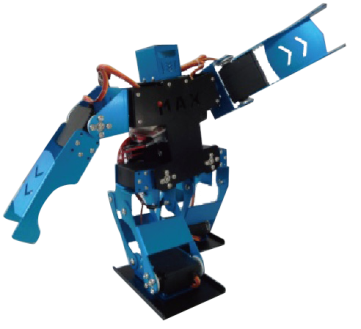 主辦單位:國立臺灣師範大學機電工程學系。承辦單位:睿揚創新科技有限公司。招收班別: 輪型機器人 家用物聯網與人形機器人活動時間：A班二梯次，B班三梯次，每梯三天，每日09:00-16:00，計21 hrs，分述如下:＜A.輪型機器人＞第一梯次…108/07/22 (一)~108/07/24(三) ＜A.輪型機器人＞第二梯次…108/08/05 (一)~108/08/07(三) ＜B.家用物聯網與人形機器人＞第一梯次…108/07/15 (一)~108/07/17(三)＜B.家用物聯網與人形機器人＞第二梯次…108/07/29 (一)~108/07/31(三)＜B.家用物聯網與人形機器人＞第三梯次…108/08/12 (一)~108/08/14(三)活動對象：＜A班＞全國國中學生;           ＜B班＞全國高、國中學生。每班人數：＜A班＞ 25人。(未滿15人不開班，已報名學員採併班或退費處理)＜B班＞ 25人。(未滿15人不開班，已報名學員採併班或退費處理)活動費用：基礎班每人新台幣5,000元; 進階班每人新台幣5,400元。費用包含：課程材料、午餐、點心、紀念T恤、保險。優惠辦法：凡三人(含)以上團體報名者，每人可享優惠折價200元。團體報名者請於報名單上註明，並一併匯款繳費。	活動地點：國立臺灣師範大學圖書館校區機電工程學系CAD/CAM教室。＜台北市和平東路一段129號＞ 活動內容：	A班:以『輪型機器人』為主題，內容包括: 機器人介紹、機器人體驗、　　　　　　　輪型機器人組裝、基礎程式編寫、輪型機器人操作、機器人競賽。B班:以『家用物聯網及人形機器人』為主題，內容包括: 機器人介紹、機器人體驗、物聯網介紹、家用元件模擬操作、WIFI操作、物聯網整合、雲端資料整合、人形機器人WIFI操作、機器人競賽。A班學員需自備安卓系統手機。B班學員需自備可上網之手持裝置(例:平板裝置或手機)。機器人分組競賽，2~3人一組(視報名情況而定)，發揮團隊精神，取前三名及優勝若干名(視報名情況而定)，頒發國立臺灣師範大學機電工程學系獎狀。結業後，每人頒發國立臺灣師範大學機電工程學系研習證書一張，A班帶走『小阿丟輪型機器人』一套，B班帶走『家用物聯網』套件一套。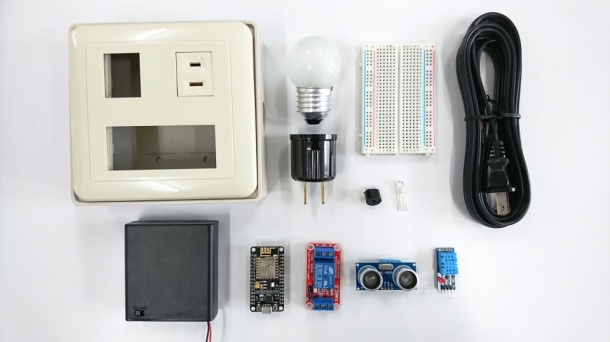 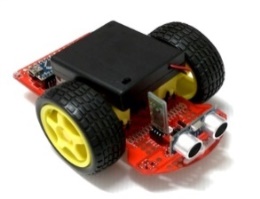 ＜小阿丟輪型機器人＞			 ＜家用物聯網套件＞另提供每位學員摺紙機器人DIY 組裝包一套，讓學員自行動手組裝和操作。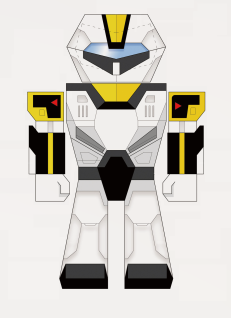 報名方式: 一律網路通訊報名，報名網址:  https://forms.gle/AH3vJomToh3DVWv18 　(額滿為止)聯絡專線：0970-089427,07-3852186睿揚創新科技 陳小姐E-mail：abc671088@gmail.com繳費方式：須於報名後三日內，以匯款方式繳交報名費，並於匯款後三日內，來電或E-mail告知匯出銀行代號及帳號末5碼，經確認無誤後才算報名完成。繳費收款銀行帳號如下:銀行: 彰化銀行(009) 龍潭分行(5425) 		帳號: 5425-86-014457-00 		戶名: 睿揚創新科技有限公司注意事項：1.本研習活動全程皆有保險，請學員於報名時務必資料填寫正確。2.活動期間，若遇颱風、地震等天災，依當地市政府人事行政局公布是否上課規定，決定活動是否延期或取消(屆時另行公告)。3.若已經報名成功，臨時無法報到者，請於報到前三日電話或e-mail告知，承辦單位將酌收300元手續費後，將報名餘款退回指定帳戶，逾時恕不接受退費。4.	學員因事須請假者，需填寫『機器人營隊請假單』(如附件一)，請假時數超過總時數三分之二者，將不發與研習證書，亦不予以退費。交通資訊:(一)、國立臺灣師範大學圖書館校區1.捷運：淡水線〈紅線〉、中和線〈橘線〉、新店線〈綠線〉 於『古亭站』下車，五號出口直行約八分鐘即可到達2.公車： 3、15、18、74、235、237、672(原254)、278、和平幹線 在「師大站」或 「師大一站」下車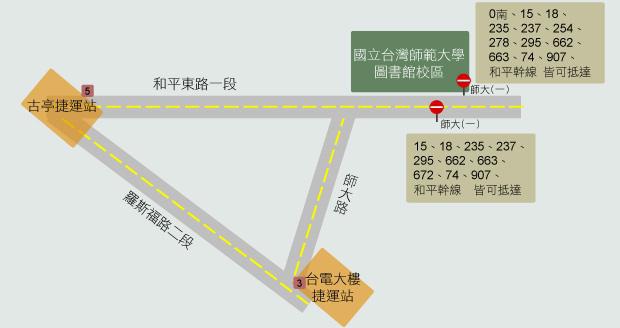   3.上課教室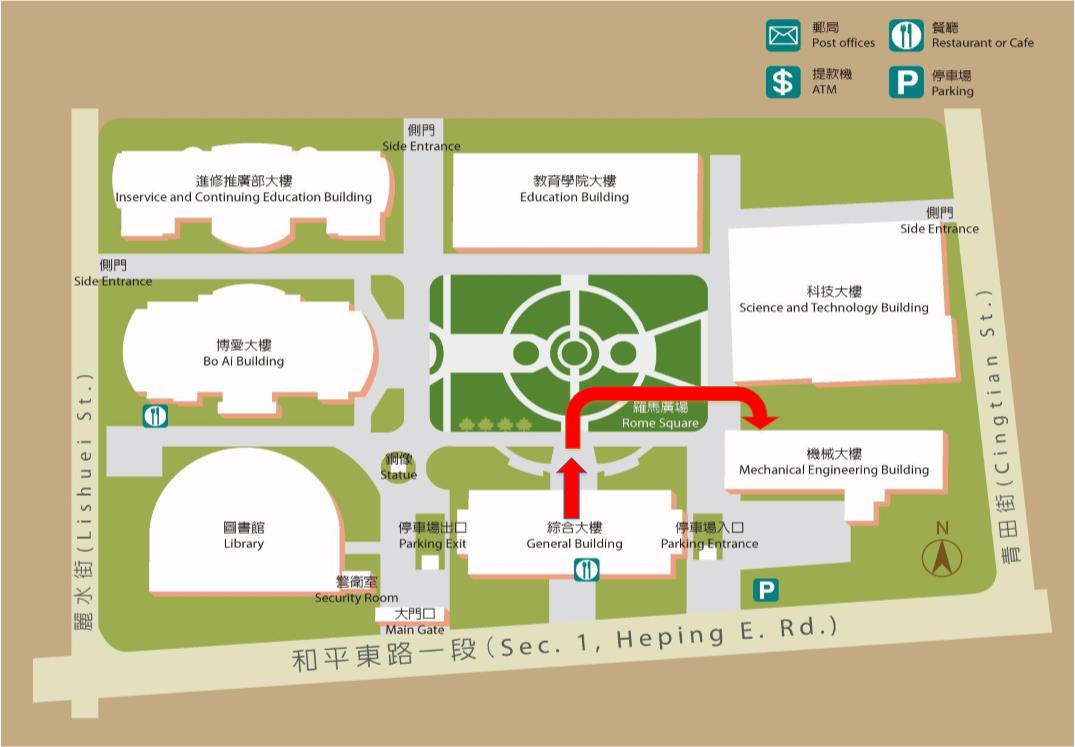 課程時間表(講師可能依狀況調整)：	A班Day 1時  間內  容內  容備  註備  註備  註備  註9:00~9:20學員報到編組學員報到編組需攜帶學生證件需攜帶學生證件需攜帶學生證件需攜帶學生證件9:20~9:30開幕式相見歡開幕式相見歡9:30~10:30教育機器人介紹教育機器人介紹10:30~12:00摺紙機器人DIY摺紙機器人DIY12:00~13:00午餐時間午餐時間13:00~14:30各類機器人體驗各類機器人體驗14:30~14:40下午茶時間下午茶時間14:40~16:00輪型機器人DIY輪型機器人DIY16:00~機器人歸建機器人歸建Day 2時  間內  容內  容備  註備  註備  註備  註9:00~9:10機器人報到機器人報到9:10~10:30機器人基本程式介紹機器人基本程式介紹10:30~10:40點心時間點心時間10:40~12:00機器人動起來機器人動起來　LED、蜂鳴器、馬達　LED、蜂鳴器、馬達　LED、蜂鳴器、馬達　LED、蜂鳴器、馬達12:00~13:00午餐時間午餐時間13:00~14:20機器人感測器操作機器人感測器操作　紅外線、光感測、RGB　紅外線、光感測、RGB　紅外線、光感測、RGB　紅外線、光感測、RGB14:20~14:30下午茶時間下午茶時間14:30~16:00輪型機器人避障及循跡輪型機器人避障及循跡　超音波、紅外線循跡　超音波、紅外線循跡　超音波、紅外線循跡　超音波、紅外線循跡16:00~機器人歸建機器人歸建Day 3時  間內  容內  容備  註備  註備  註備  註 9:00~9:10機器人報到機器人報到　需穿營隊制服　需穿營隊制服　需穿營隊制服　需穿營隊制服 9:10~10:30輪型機器人藍芽遙控輪型機器人藍芽遙控需搭配手持裝置需搭配手持裝置需搭配手持裝置需搭配手持裝置10:30~10:40點心時間點心時間10:40~12:00輪型機器人任務整合輪型機器人任務整合　需搭配手持裝置　需搭配手持裝置　需搭配手持裝置　需搭配手持裝置12:00~13:00午餐時間 午餐時間 13:00~14:30輪型機器人賽前練習輪型機器人賽前練習　需搭配手持裝置　需搭配手持裝置　需搭配手持裝置　需搭配手持裝置14:30~15:20輪型機器人競賽輪型機器人競賽　需搭配手持裝置　需搭配手持裝置　需搭配手持裝置　需搭配手持裝置15:20~15:40下午茶惜別會下午茶惜別會15:40~16:00頒獎及結業式頒獎及結業式16:00~機器人收隊機器人收隊B班Day 1時  間內  容內  容備  註備  註備  註9:00~9:20學員報到編組學員報到編組需攜帶學生證件需攜帶學生證件需攜帶學生證件9:20~9:30開幕式相見歡開幕式相見歡9:30~10:00機器人介紹及體驗機器人介紹及體驗10:00~10:40軟體介紹及安裝軟體介紹及安裝10:40~10:50點心時間點心時間10:50~12:00ESP8266控制板介紹ESP8266控制板介紹12:00~13:00午餐時間午餐時間13:00~14:30基礎元件控制基礎元件控制　彩色LED、蜂鳴器、燈泡　彩色LED、蜂鳴器、燈泡　彩色LED、蜂鳴器、燈泡14:30~14:40下午茶時間下午茶時間14:40~16:00進階元件控制進階元件控制超音波、溫溼度超音波、溫溼度超音波、溫溼度16:00~機器人歸建機器人歸建Day 2時  間內  容內  容備  註備  註備  註9:00~9:10報到報到9:10~10:30WIFI控制介紹WIFI控制介紹需搭配手持裝置需搭配手持裝置需搭配手持裝置10:30~10:40點心時間點心時間10:40~12:00雲端資料處理雲端資料處理需搭配手持裝置需搭配手持裝置需搭配手持裝置12:00~13:00午餐時間午餐時間13:00~14:20IOT物聯網家電控制IOT物聯網家電控制需搭配手持裝置需搭配手持裝置需搭配手持裝置14:20~14:30下午茶時間下午茶時間14:30~16:00摺紙機器人DIY摺紙機器人DIY16:00~機器人歸建機器人歸建Day 3時  間內  容內  容備  註備  註備  註 9:00~9:10報到報到需穿營隊制服需穿營隊制服需穿營隊制服 9:10~10:30人形機器人原理人形機器人原理10:30~10:40點心時間點心時間10:40~12:00WIFI控制人形機器人WIFI控制人形機器人需搭配手持裝置需搭配手持裝置需搭配手持裝置12:00~13:00午餐時間 午餐時間 13:00~14:30機器人賽前練習機器人賽前練習需搭配手持裝置需搭配手持裝置需搭配手持裝置14:30~15:20機器人競賽機器人競賽需搭配手持裝置需搭配手持裝置需搭配手持裝置15:20~15:40下午茶惜別會下午茶惜別會15:40~16:00頒獎及結業式頒獎及結業式16:00~機器人收隊賦歸機器人收隊賦歸108年機器人營隊請假單108年機器人營隊請假單108年機器人營隊請假單108年機器人營隊請假單108年機器人營隊請假單108年機器人營隊請假單108年機器人營隊請假單108年機器人營隊請假單學員姓名學員姓名學校單位學校單位學校單位組別組別組別 A班  B班　 A班  B班　 A班  B班　申請日期申請日期開始日期/時間開始日期/時間開始日期/時間結束日期/時間結束日期/時間結束日期/時間請假事由請假事由承辦人員承辦人員學員簽名學員簽名家長簽名家長簽名家長簽名家長簽名